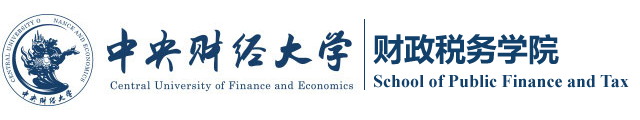 “财税精英夏令营”参营成果成果题目：____________________________成果类型：□学术论文 □案例报告 □调研报告营员姓名：________________________________所在学校：________________________________所学专业：________________________________申报专业：________________________________